Песенки – распевки по теме «Любимые игрушки»для старшего дошкольного возраста     Для успешного разучивания и пропевания данных попевок, я использую игровой приём с внедрением электронных средств обучения. Данный приём помогает не только развивать голосовой аппарат воспитанника, но и систематизирует представления о различных динамических оттенках (громко, тихо).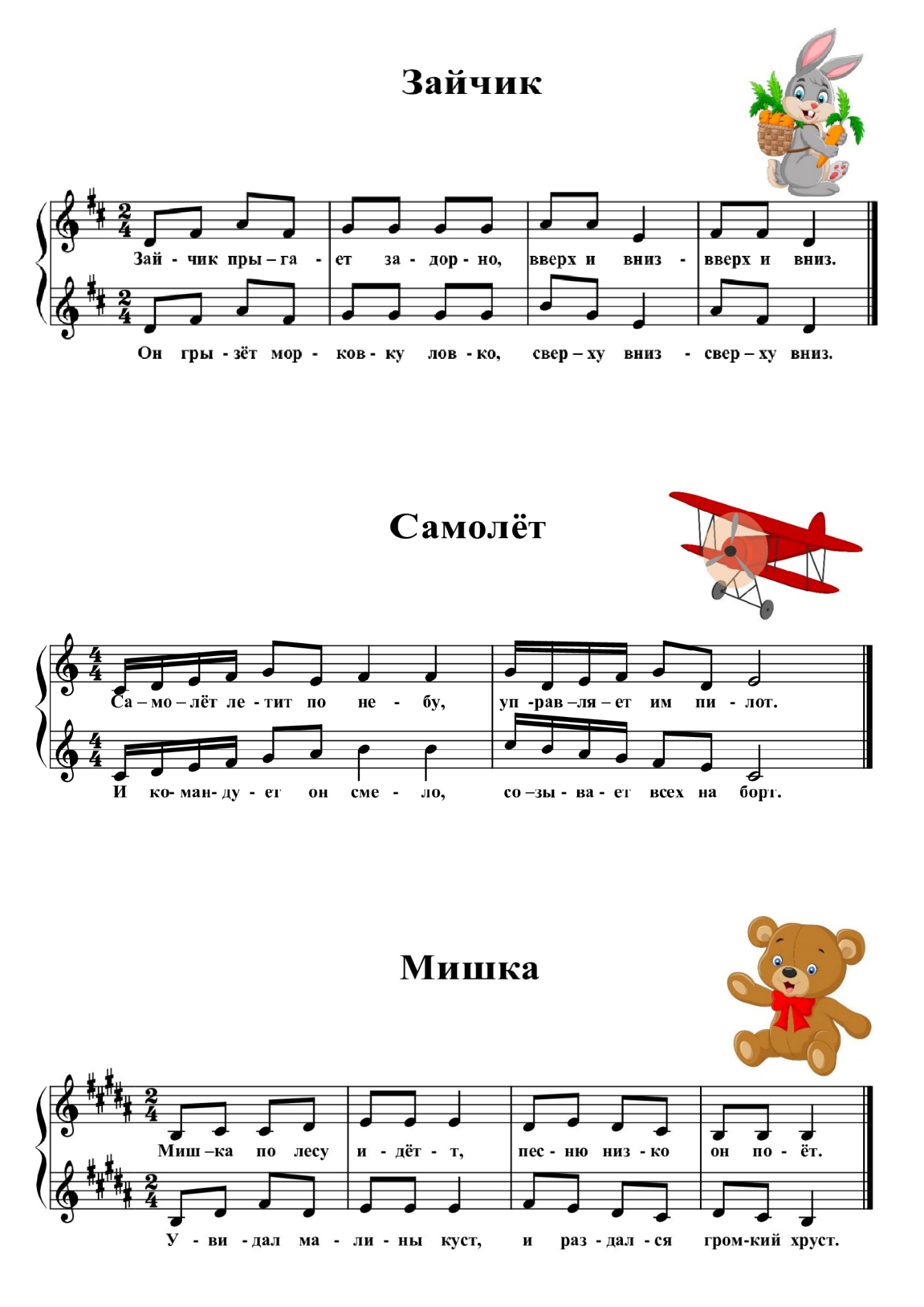 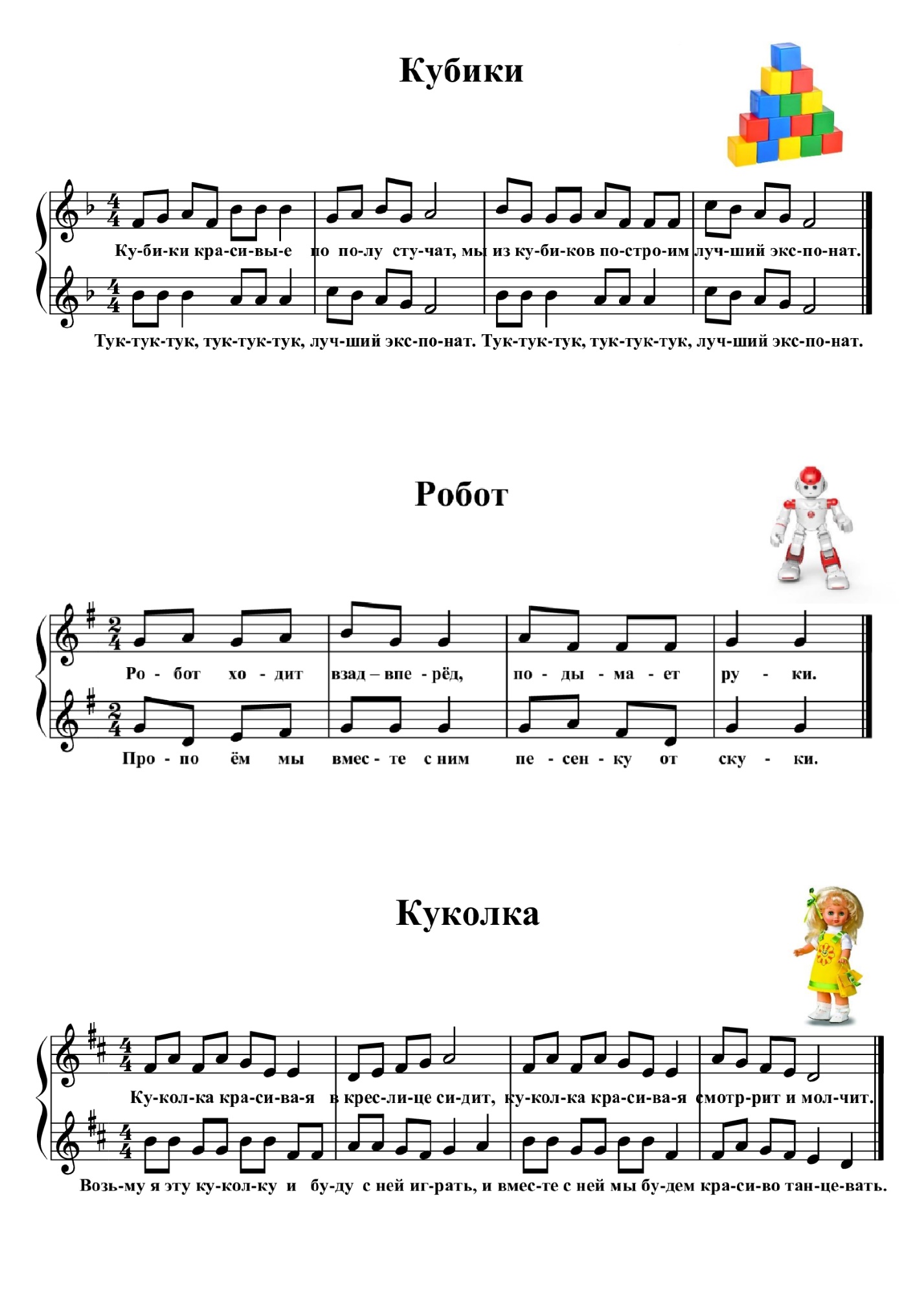 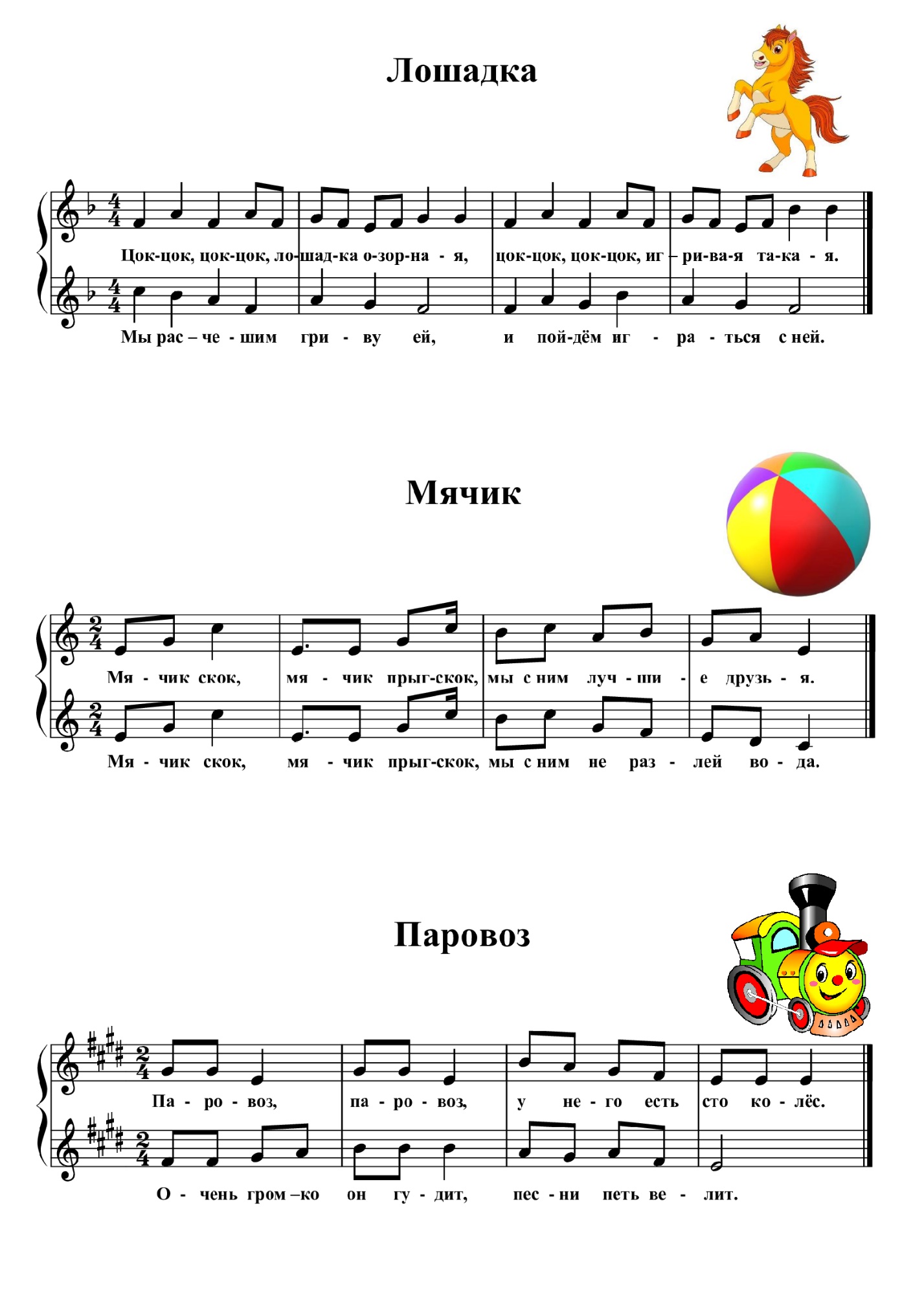 